第十屆 全國景文夢想家創新事業競賽參賽辦法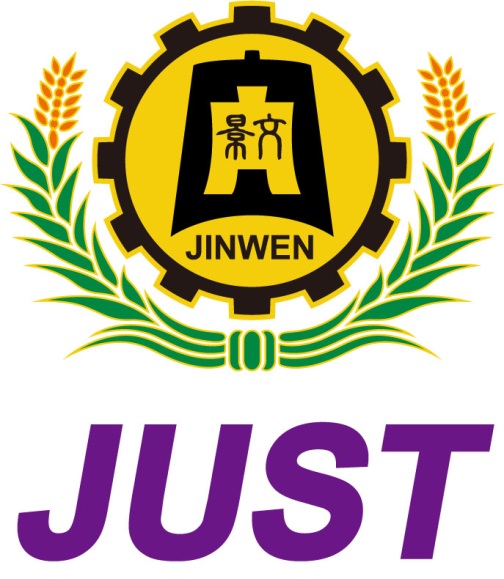         指導單位:     經濟部中小企業處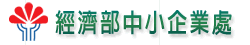        主辦單位:     景文科技大學研究發展處創新育成中心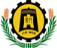 中華民國105年1月競賽說明目的　　　　為鼓勵技專校院學生展現創意與創新實現，激發學生的潛能，特別舉辦「全國景文夢想家創新事業競賽」，藉由本活動激發創意思考、創新行動與創業精神，孕育蓄積新事業規劃能耐。以團隊方式，經由專業指導老師之指導，結合專業與實務，提出具市場可行性之創新與創業經營模式。願景　　培育全國大專校院學生成為具有國際視野、全球競爭力及創新創業精神的青年。透過比賽激勵同學將創新構想化為新事業規劃，優勝創意作品將推薦給創新育成中心企業參考，並協助同學校園創業，落實完成創業的夢想。競賽主辦單位與聯絡方式主辦單位：聯絡方式：聯絡人：莊小姐　聯絡電話：02-8212-2000 分機6202 ;02-8212-3202E-mail：ic@just.edu.tw活動公告網址：景文科大研發處創新育成中心　　　　http://rd.just.edu.tw/bin/home.php競賽辦法與報名　　　「第十屆全國景文夢想家創新事業競賽」競賽時程自即日起至105年04月25日報名收件截止，創業競賽系列課程：(1)創業資源及財務分析基礎課程105年03月22日、(2)智慧財產權基礎課程105年03月29日、(3)營運計劃書撰寫技巧課程105年04月07日、(4)簡報技巧課程105年04月12日．參賽資格參賽團隊成員須為國內大專院校在學學生，有夢想、有創新點子的學生即可組隊參加。每團隊人數限制2-5人，每人限參加一隊，須設隊長一名作為與主辦單位聯繫的窗口。每團隊須至少一位校內老師/業師/顧問擔任指導老師。禁止任何已得獎作品報名參加（含國內、外）。參賽作品須為參賽隊伍自行創作，不得抄襲或節錄其它任何已發表或未發表之概念、創意及作品。如有任何著作權或其它相關權利糾紛，由參賽隊伍自行負責。　　報名方式競賽類組：本次競賽共分四類組，各作品得依其領域擇一類組提出申請，主題不限。1.電子硬體商品設計類        2.創意軟體設計類3.文創商品設計類        4.創新商業管理類報名期間：自即日起至105年04月25日中午12:00止。報名方式：1.郵寄報名：請於105年04月25日，以中華郵政郵寄方式或親送者（含宅配）須於截止日中午12時前送達，逾期恕不受理，資料不退回。       2.送件地址：23154新北市新店區安忠路99-1號　　　　　　　　　　景文科技大學研發處創新育成中心※信封上請註明參加「第十屆全國景文夢想家創新事業競賽」、計畫名稱、聯絡人姓名。報名繳交資料：報名資料總表紙本，如附件一。參賽同意書紙本，如附件二。參賽聲明書紙本，如附件三。創業營運計畫書紙本一式四份(如附件四)，不須膠裝或裝訂。報名資料檢核表紙本，如附件五。電子檔光碟一份。第十屆全國景文夢想家創新事業競賽報名資料(附件一、二、三)。創業營運計畫書Word檔。(5)計畫書撰寫格式計畫書請以A4規格紙直式横書(由左至右)製作，12字級以上字體，撰寫勿超過20頁。計畫書中表格化之項目，若表格長度不敷使用時，請自行調整。營運計畫書中財務計畫計算單位，一律四捨五入進位至新臺幣仟元。營運計畫書請編頁碼。每件作品請自行保存副本，資料繳交後不得要求退回或抽換。三、初審公告：105年05月05日下午14:00公告進入決賽團隊名單．決賽隊伍創業團隊輔導：105年05月06日至05月17日．決賽繳件日：105年05月19日下午14:00止．決賽暨頒獎典禮：105年05月27日．地　　址：231新北市新店區安忠路99號(景文科技大學)　　　　另將協助輔導決賽隊伍參加教育部U-start計畫(105年度大專畢業生創業服務計畫)、APLUSTART競賽、105年全國技專校院學生創新創業計畫書評選。評選辦法說明評審辦法總則：本競賽分為初賽與決賽階段。初賽採書面評選，決賽採簡報評選。為確保競賽之公正公平，委員進行評審之前，需簽訂保密協定善盡保密責任。本次競賽共分四類組分別評選，各類組初審聘請3位產官學專業人士擔任評審委員，決賽四類組共聘請8位產官學專業人士擔任評審委員依評審標準進行評分，作品依得分高低排序。決賽日當天早上報到時由創業團隊抽出上台簡報順序．決賽當天開放創業團隊及所有師生現場觀賽．創業訓練課程：　　欲報名「第十屆全國景文夢想家創新事業競賽」隊伍，可自由報名參加創業訓練課程．創業資源及財務分析基礎課程105年03月22日上課報名網址：http://goo.gl/forms/P66yu1iOLl智慧財產權基礎課程105年03月29日上課報名網址：http://goo.gl/forms/51mTv2tO8I營運計劃書撰寫技巧課程105年04月07日上課報名網址：http://goo.gl/forms/CppC8JUOoU(4)簡報技巧課程105年04月12日　　    上課報名網址：http://goo.gl/forms/ePHuqKVkVZ　　　※上課地點：231新北市新店區安忠路99號　　　　　　　　　(上課教室另行mail通知)初審說明事項：初賽為書面評選，依每類競賽類組擇優勝五組，晉級決賽。評選標準請參照審查標準。初賽公告日期：105年05月05日下午14:00，於景文科技大學研發處創新育成中心官網公告晉級決賽隊伍名單。決賽說明事項：晉級決賽之隊伍主辦單位於105年05月06日至105年05月17日安排創業團隊輔導，協助團隊進行決賽之準備。決賽採簡報評選，各隊伍必須準備10分鐘簡報、5分鐘Q&AQ&A採統問統答方式，可製作必要之網頁或實體模型。評選標準請參照審查標準。決賽繳件：105年05月19日下午14:00前繳交更新之創業營運計畫書紙本一式九份、簡報檔紙本一式九份及電子檔(創業營運計畫書、簡報檔)，郵寄或繳交至景文科技大學研發處創新育成中心（新北市新店區安忠路99-1號）。簡報內容須配合創業營運計畫書內容呈現，若有實體產品可供評審參閱更佳。決賽各類組取前三名，依得分高低排名，並由評審委員決定錄取名單。入圍作品若經審查均未達標準時，獎項得從缺。若遇同分之作品，將由該類組評審委員參酌各評審委員意見，決定是否增額錄取。審查標準：獎勵辦法電子硬體商品設計類第一名：獎金20,000元、指導老師獎狀乙張、參賽者每位頒發獎狀乙張。第二名：獎金15,000元、指導老師獎狀乙張、參賽者每位頒發獎狀乙張。第三名：獎金10,000元、指導老師獎狀乙張、參賽者每位頒發獎狀乙張。二、創意軟體設計類1. 第一名：獎金20,000元、指導老師獎狀乙張、參賽者每位頒發獎狀乙張。第二名：獎金15,000元、指導老師獎狀乙張、參賽者每位頒發獎狀乙張。第三名：獎金10,000元、指導老師獎狀乙張、參賽者每位頒發獎狀乙張。三、文創商品設計類第一名：獎金20,000元、指導老師獎狀乙張、參賽者每位頒發獎狀乙張。第二名：獎金15,000元、指導老師獎狀乙張、參賽者每位頒發獎狀乙張。第三名：獎金10,000元、指導老師獎狀乙張、參賽者每位頒發獎狀乙張。創新商業管理類第一名：獎金20,000元、指導老師獎狀乙張、參賽者每位頒  發獎狀乙張。第二名：獎金15,000元、指導老師獎狀乙張、參賽者每位頒發獎狀乙張。第三名：獎金10,000元、指導老師獎狀乙張、參賽者每位頒發獎狀乙張。參賽聲明參賽者皆需簽署參賽同意書(附件二)及參賽聲明書(附件三)，並遵守參賽要點之各項規定。完成報名手續，即表示參賽團隊完全同意由主辦單位所通過之競賽辦法及評審委員所決議各項評審公告、規則與評審結果。參賽作品在交送運輸過程中若有損壞，主辦單位概不負責。參加競賽或入圍作品如經人檢舉或告發為他人代勞或違反本競賽相關規定，有具體事實者，則追回資格與獎勵。參加競賽或入圍作品發現涉及抄襲或任何智財權糾紛，主辦單位有權取消參賽者資格與追回已頒贈之獎金、獎品及獎狀，參賽者自負相關法律責任。參加競賽或入圍作品之相關資料延遲交件或頁數超出規定者，予以取消資格。為鼓勵新創精神，參賽團隊保證所提供計劃書與構想為未得獎之作品，如有違反，將取消參賽資格。為鼓勵同學專長與專業交流，歡迎同學跨系、院、所組隊。得獎作品之著作權歸參賽者所有，但主辦單位為推廣育成效益，有活用及公共展示權利，不另支付費用。主辦單位保留修正本競賽辦法之權利，並以最新之網路公告為準。參賽作品一律不予退還，請參賽者自行備份。主辦單位不對外公開或透露參賽者之相關文件及資料。所有入圍決賽之隊伍均完成公假申請，務必全程參與。競賽時程※創業課程、決賽之地點將另行公告。【附件一】第十屆全國景文夢想家創新事業競賽報名資料總表【附件二】第十屆全國景文夢想家創新事業競賽參賽同意書※請參賽者全體簽章後，連同作品研究報告綑綁，請勿膠裝。【附件三】參賽聲明書參賽者/隊伍同意參加「第十屆全國景文夢想家創新事業競賽」，並接受主辦單位所提出之競賽相關規定及各項公告與評審結果，若有違反之情事，參賽者/隊伍同意主辦單位有權取消報名參賽者/隊伍之競賽或得獎資格。參賽者/隊伍保證所提供與填報之各項資料及擁有該參賽作品完整、合法的著作權或其他相關來源之權利，絕無侵害他人之著作權、商標權、專利權等智慧財產權或違反一切法令之相關情事，如有與事實不符或侵害他人權益之情況，主辦單位有權取消其競賽或得獎資格，參賽者/隊伍應負一切相關法律責任。為推廣本競賽，參賽者/隊伍同意於競賽期間所產生之各項資料，如企劃書、簡報等，其相關之智慧財產需無償授權給主辦單位或其指定者，依其需要為公開播送、公開傳播、重製、出版或在一切相關活動中作為公開發表等利用行為，時間及地點由主辦單位決定，且所有使用方式及次數均不受限。主辦單位並擁有將競賽作品編製成錄影帶、光碟或任何形式專輯以營利或非營利推廣之權利，並有公布該作品曾獲「第十屆全國景文夢想家創新事業競賽」之權利。 主辦單位具有對於所有競賽作品授與各傳播媒體報導刊載播放之權利。 主辦單位有隨時修正相關規定之權利，並以主辦單位公告之資料為準。所有報名參賽作品繳送後概不歸還。參賽者/隊伍願意配合出席成果發表會，若無故未到願意放棄得獎資格。若因本約定聲明書涉訟者，雙方同意台灣台北地方法院為第一審管轄法院。 本約定依中華民國法律為準據法而為解釋適用。參賽者/隊伍對於上述1至10項之約定，並無任何異議。參賽者/隊伍瞭解並完全同意遵守本競賽相關規定及所有約定事項。此  致主辦與執行單位：景文科技大學研發處創新育成中心隊伍代表人簽章：                          　　　　　　　　　　　　　　日　　　　　期：民國     年     月      日 【附件四】<<封面樣式>>第十屆全國景文夢想家創新事業競賽創業營運計畫書　　　　　　　　編號： （由主辦單位編列）      競賽類組：  　      □電子硬體商品設計類          □創意軟體設計類          □文創商品設計類         □創新商業管理類    創業團隊名稱：       　　         　　 計 畫 名 稱：　　　　　　　　　　指導單位:     經濟部中小企業處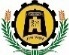 主辦單位:     景文科技大學研究發展處創新育成中心中華民國　　　年　　月　　日計畫摘要表目     錄營運計畫書摘要第一章  創業機會與構想一、過去的創業學習經驗二、創業構想三、創業團隊第二章  產品與服務內容一、產品與服務內容二、營運模式三、營收模式第三章  市場與競爭分析一、市場特性與規模二、目標市場三、競爭對手與競爭策略分析第四章  行銷策略一、目標消費族群二、行銷策略第五章  財務計畫一、預估三年損益表二、預估三年資產負債表第六章  結論與投資效益一、營運計畫之結論二、效益說明三、潛在風險第七章  參考資料第八章　附件　　　1.智慧財產或Know how移轉合約、專利證書、聘書或合作意願書等。　　　 2.其他(如：商品或任何您認為有助於評審了解的補充資料或證明等)。【附件五】初賽(書面評選)初賽(書面評選)初賽(書面評選)初賽(書面評選)項次審查項目比重評選標準1計劃目標與動機10%1.創新性、重要性(5%)2.創業應用潛能與價值(5%)2產業分析、市場分析及SWOT分析15%計畫分析層面之完整性(15%)3公司策略及行銷策略20%1.發展策略之可行性(10%)2.市場增長潛力、銷售潛力(10%)4產品與服務說明及營運模式說明20%1.創新應用潛能與可行性 (10%)2.商業模式之完整性 (10%)5財務規劃20%經費編列之合理性(20%)6預期效益15%未來市場發展性(15%)合　　計合　　計100%決賽(簡報評選)決賽(簡報評選)決賽(簡報評選)決賽(簡報評選)項次審查項目比重評選標準1計劃目標與動機10%1.創新性、重要性(5%)2.創業用潛能與價值(5%)2產業分析、市場分析及SWOT分析20%計畫分析層面之完整性(20%)3行銷策略及預期營運效益25%1.市場增長潛力、銷售潛力(15%)2.未來發展策略可行性(10%)4產品與服務說明及營運模式說明20%1.創新應用潛能與可行性 (10%)2.商業模式之完整性 (10%)5財務規劃15%經費編列之合理性(15%)7簡報與表達10%簡報技巧(10%)合　　計合　　計100%階　　段工作項目及內容日　　期參賽前準備參賽報名及資料繳交截止105年04月25日中午12:00止創業訓練課程創業資源及財務分析基礎課程105年03月22日創業訓練課程智慧財產權基礎課程105年03月29日創業訓練課程營運計劃書撰寫技巧課程105年04月07日創業訓練課程簡報技巧課程105年04月12日評選階段初賽評審委員審查(書面評選)105年04月26日|105年05月04日評選階段進入決賽名單公告(20隊)105年05月05日評選階段創業團隊輔導-協助晉級隊伍決賽準備105年05月06日
| 105年05月17日評選階段決賽資料繳交截止105年05月19日評選階段決賽審查(簡報評選)105年05月27日後續輔導協助輔導決賽隊伍參加教育部U-start計畫(104年度大專畢業生創業服務計畫)、APLUSTART競賽105年06月|105年12月基本資料基本資料基本資料基本資料基本資料基本資料基本資料計畫名稱團隊代表人姓名團隊人數團隊人數學校/系別行動電話行動電話電子信箱團隊成員團隊成員團隊成員團隊成員團隊成員團隊成員團隊成員項     目姓  名學校/系別行動電話行動電話電子信箱電子信箱組  員組  員組  員組  員申請競賽主題指導教師/業師/顧問工作單位/職稱：工作單位/職稱：工作單位/職稱：工作單位/職稱：工作單位/職稱：工作單位/職稱：指導教師/業師/顧問姓名：姓名：姓名：姓名：姓名：姓名：備註參賽隊伍成員均已詳讀競賽辦法，並同意遵守「競賽辦法」所訂之內容。有意參加教育部舉辦U-Start(105年度大專畢業生創業服務計畫)，將免費輔導第一階段補助。有意參加經濟部中小企處舉辦APLUSTART競賽，將協助輔導參賽。各類組獲獎組別，兩年內有具體成立實體公司，且進駐景文創新育成中心，將獲得5萬元輔導諮詢費。參賽隊伍成員均已詳讀競賽辦法，並同意遵守「競賽辦法」所訂之內容。有意參加教育部舉辦U-Start(105年度大專畢業生創業服務計畫)，將免費輔導第一階段補助。有意參加經濟部中小企處舉辦APLUSTART競賽，將協助輔導參賽。各類組獲獎組別，兩年內有具體成立實體公司，且進駐景文創新育成中心，將獲得5萬元輔導諮詢費。參賽隊伍成員均已詳讀競賽辦法，並同意遵守「競賽辦法」所訂之內容。有意參加教育部舉辦U-Start(105年度大專畢業生創業服務計畫)，將免費輔導第一階段補助。有意參加經濟部中小企處舉辦APLUSTART競賽，將協助輔導參賽。各類組獲獎組別，兩年內有具體成立實體公司，且進駐景文創新育成中心，將獲得5萬元輔導諮詢費。參賽隊伍成員均已詳讀競賽辦法，並同意遵守「競賽辦法」所訂之內容。有意參加教育部舉辦U-Start(105年度大專畢業生創業服務計畫)，將免費輔導第一階段補助。有意參加經濟部中小企處舉辦APLUSTART競賽，將協助輔導參賽。各類組獲獎組別，兩年內有具體成立實體公司，且進駐景文創新育成中心，將獲得5萬元輔導諮詢費。參賽隊伍成員均已詳讀競賽辦法，並同意遵守「競賽辦法」所訂之內容。有意參加教育部舉辦U-Start(105年度大專畢業生創業服務計畫)，將免費輔導第一階段補助。有意參加經濟部中小企處舉辦APLUSTART競賽，將協助輔導參賽。各類組獲獎組別，兩年內有具體成立實體公司，且進駐景文創新育成中心，將獲得5萬元輔導諮詢費。參賽隊伍成員均已詳讀競賽辦法，並同意遵守「競賽辦法」所訂之內容。有意參加教育部舉辦U-Start(105年度大專畢業生創業服務計畫)，將免費輔導第一階段補助。有意參加經濟部中小企處舉辦APLUSTART競賽，將協助輔導參賽。各類組獲獎組別，兩年內有具體成立實體公司，且進駐景文創新育成中心，將獲得5萬元輔導諮詢費。計畫名稱(中文)類  組□電子硬體商品設計類  □文創商品設計類□創意軟體設計類      □創新商業管理類□電子硬體商品設計類  □文創商品設計類□創意軟體設計類      □創新商業管理類□電子硬體商品設計類  □文創商品設計類□創意軟體設計類      □創新商業管理類學校/系所參賽者姓名1. 組員參賽者姓名2. 組員參賽者姓名3. 組員參賽者姓名4. 組員參賽者姓名5. 組員1.指導教師/業師/顧問電話：電話：手機：1.指導教師/業師/顧問E-mail：E-mail：E-mail：2.指導教師/業師/顧問電話：電話：手機：2.指導教師/業師/顧問E-mail：E-mail：E-mail：本人確已詳細閱讀競賽要點，同意遵守相關規定參賽。指導教師簽章：                                                 參賽者全體簽章：                                               本人確已詳細閱讀競賽要點，同意遵守相關規定參賽。指導教師簽章：                                                 參賽者全體簽章：                                               本人確已詳細閱讀競賽要點，同意遵守相關規定參賽。指導教師簽章：                                                 參賽者全體簽章：                                               本人確已詳細閱讀競賽要點，同意遵守相關規定參賽。指導教師簽章：                                                 參賽者全體簽章：                                               中華民國     年     月     日中華民國     年     月     日中華民國     年     月     日中華民國     年     月     日計畫名稱計畫內容摘要(約100字)計畫目標（請說明本計畫執行目標）顧客市場評析（請說明本計畫產品或服務對顧客效益，如可滿足顧客需求類型、創造新顧客需求等）四、創新重點（請摘要說明本計畫內容，並加強說明計畫創新服務或技術重點）五、產業競爭力（請說明計畫標的於同業業間之相對優越性與競爭力）六、執行本計畫執行團隊優勢（請說明計畫執行團隊之優越性）七、預期重點效益（請列舉本計畫執行後之重要產出效益）(一)量化效益(以量化數據說明對計畫執行之效益)(二)質化效益(以敘述性方式說明計畫執行之效益，如提升服務附加價值、創造市場需求等)計畫內容摘要(約100字)計畫目標（請說明本計畫執行目標）顧客市場評析（請說明本計畫產品或服務對顧客效益，如可滿足顧客需求類型、創造新顧客需求等）四、創新重點（請摘要說明本計畫內容，並加強說明計畫創新服務或技術重點）五、產業競爭力（請說明計畫標的於同業業間之相對優越性與競爭力）六、執行本計畫執行團隊優勢（請說明計畫執行團隊之優越性）七、預期重點效益（請列舉本計畫執行後之重要產出效益）(一)量化效益(以量化數據說明對計畫執行之效益)(二)質化效益(以敘述性方式說明計畫執行之效益，如提升服務附加價值、創造市場需求等)第十屆全國景文夢想家創新事業競賽               報名資料檢核表   編號：(由主辦單位編列)第十屆全國景文夢想家創新事業競賽               報名資料檢核表   編號：(由主辦單位編列)第十屆全國景文夢想家創新事業競賽               報名資料檢核表   編號：(由主辦單位編列)第十屆全國景文夢想家創新事業競賽               報名資料檢核表   編號：(由主辦單位編列)第十屆全國景文夢想家創新事業競賽               報名資料檢核表   編號：(由主辦單位編列)學      校學      校學生總人數學生總人數            人            人            人聯絡人資訊聯絡人資訊聯絡人資訊聯絡人資訊聯絡人資訊聯絡人聯絡人聯絡電話E-mailE-mail報名資料檢核表（請在確認各項資料備齊後於□勾核）報名資料檢核表（請在確認各項資料備齊後於□勾核）報名資料檢核表（請在確認各項資料備齊後於□勾核）報名資料檢核表（請在確認各項資料備齊後於□勾核）報名資料檢核表（請在確認各項資料備齊後於□勾核）□1.報名資料總表(附件1)2.參賽同意書(附件2)3.參賽聲明書(附件3)4.報名資料檢核表(附件5)1.報名資料總表(附件1)2.參賽同意書(附件2)3.參賽聲明書(附件3)4.報名資料檢核表(附件5)1.報名資料總表(附件1)2.參賽同意書(附件2)3.參賽聲明書(附件3)4.報名資料檢核表(附件5)1.報名資料總表(附件1)2.參賽同意書(附件2)3.參賽聲明書(附件3)4.報名資料檢核表(附件5)□5.電子資料光碟報名資料(附件1、2、3)創業營運計畫書Word檔5.電子資料光碟報名資料(附件1、2、3)創業營運計畫書Word檔5.電子資料光碟報名資料(附件1、2、3)創業營運計畫書Word檔5.電子資料光碟報名資料(附件1、2、3)創業營運計畫書Word檔□6.創業營運計畫書紙本(一式四份)6.創業營運計畫書紙本(一式四份)6.創業營運計畫書紙本(一式四份)6.創業營運計畫書紙本(一式四份)本團隊同意遵守各項參賽規定，並依規定備齊各項資料。      簽　　名：　　　　　　　　　　　   　　　　　中華民國        年         月          日本團隊同意遵守各項參賽規定，並依規定備齊各項資料。      簽　　名：　　　　　　　　　　　   　　　　　中華民國        年         月          日本團隊同意遵守各項參賽規定，並依規定備齊各項資料。      簽　　名：　　　　　　　　　　　   　　　　　中華民國        年         月          日本團隊同意遵守各項參賽規定，並依規定備齊各項資料。      簽　　名：　　　　　　　　　　　   　　　　　中華民國        年         月          日本團隊同意遵守各項參賽規定，並依規定備齊各項資料。      簽　　名：　　　　　　　　　　　   　　　　　中華民國        年         月          日